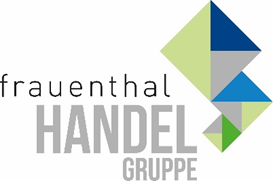 PRESSEINFORMATIONWien, im Dezember 2022 SOS-Kinderdorf bekommt 10.000 EUR von Wieland & Frauenthal   
Gemeinsam erfolgreich, gemeinsam Gutes tun

Kindern ein liebevolles Zuhause zu geben, sie und ihre Familien in schwierigen Lebenslagen zu unterstützen und gemeinsam mit ihnen Wege aus einer Krise zu suchen, sind die zentralen Aufgaben von SOS-Kinderdorf.Diese Idee hat auch Wieland Moellersdorf sofort überzeugt und Frauenthal schloss sich begeistert an. Das Ergebnis der Kooperation kann sich sehen lassen: 10.000 EUR gehen an die SOS-Kinderdörfer. Konkret fließt das Geld in den Umbau des 1955 gegründeten SOS-Kinderdorfes in Altmünster (OÖ). Die Häuser entsprechen gebäudetechnisch nicht mehr dem erforderlichen Standard, um damit weitere Generationen von Kindern und Jugendlichen optimal betreuen zu können. Bei der Realisierung eines Projekts zu helfen, das sogar einen Branchenbezug hat, freut Wieland und Frauenthal besonders. Und wer weiß, vielleicht wächst im SOS-Kinderdorf Altmünster ein zukünftiger Installateur, Fachmann für Kupferrohre und Verbindungstechnik oder ein Großhandels-Experte heran. Wieland Moellersdorf und die Frauenthal Handel Gruppe wünschen der Branche einen guten Abschluss dieses arbeitsintensiven Jahres, entspannte Feiertage im Kreise der Familie und einen schönen Start ins neue Jahr.Foto Copyright: SOS-KinderdorfFrauenthal Handel Gruppe AG
Mag. Nina Schön
T: +43 5 07 80 22281
nina.schoen@fthg.at
www.fthg.at